Statystyka rynku pracy województwa mazowieckiegoMaj 2020 r.Liczba osób bezrobotnych i stopa bezrobociaW maju w urzędach pracy zarejestrowanych było 139 601 osób bezrobotnych, to jest o 6 208 osób więcej niż w poprzednim miesiącu oraz o 9 489 osób więcej niż w maju 2019 roku. Kobiety stanowiły 50,8% osób bezrobotnych.Stopa bezrobocia rejestrowanego w ciągu miesiąca zwiększyła się o 0,2 pkt proc. i wynosi 4,9% (przy średniej dla kraju 6,0%). W porównaniu do ubiegłego miesiąca województwo mazowieckie (4,9%) zajmuje trzecie miejsce w kraju, za województwem wielkopolskim (3,6%) i śląskim (4,5%). Wartość stopy bezrobocia dla kraju zwiększyła się o 0,2 pkt proc. i wyniosła 6,0% (wykres 1).Wykres 1. Stopa bezrobocia w województwie mazowieckim na tle kraju w latach 2019-2020 (w %)Wykres 2. Stopa bezrobocia wg województw (w %) Wykres 3. Liczba osób bezrobotnych i stopa bezrobocia (w %) w podregionach województwa mazowieckiegoWykres 4. Liczba osób bezrobotnych wg płci w podregionach województwa mazowieckiegoNapływ i odpływ osób bezrobotnychW maju napływ osób bezrobotnych był większy od odpływu. W urzędach pracy województwa mazowieckiego zarejestrowało się 12 625 osób bezrobotnych, tj. o 1 965 osób (18,4%) więcej niż miesiąc wcześniej. Zwiększyła się liczba osób bezrobotnych rejestrujących się po raz pierwszy o 745 osób, tj. 30,5%, liczba osób rejestrujących się po raz kolejny zwiększyła się o 1 220 osób, tj. 14,8%.Z ewidencji wyłączono 6 417 osób, tj. o 1 389 osób (o 27,6%) więcej niż w poprzednim miesiącu. Najwięcej wyrejestrowań z ewidencji dokonano z  powodu:podjęcia pracy – 4 294 osoby – 66,9% odpływu z bezrobocia;rozpoczęcia stażu – 515 osób – 8,0% odpływu z bezrobocia;osiągnięcia wieku emerytalnego – 347 osób – 5,4% odpływu z bezrobocia;dobrowolnej rezygnacji ze statusu bezrobotnego – 279 osób – 4,3% odpływu z  bezrobocia.Wykres 5. Napływ i odpływ osób bezrobotnych w województwie mazowieckimWykres 6. Główne powody wyrejestrowania z ewidencji osób bezrobotnych w województwie mazowieckim wg płciSytuacja w powiatachNa Mazowszu występuje duże terytorialne zróżnicowanie stopy bezrobocia, z najniższym udziałem osób bezrobotnych w Warszawie (1,6%) oraz prawie 15 krotnie wyższym w powiecie szydłowieckim (23,9%). Poza Warszawą (1,4%) najniższa stopa bezrobocia występuje w powiatach: warszawskim zachodnim (2,1%) oraz grójeckim (2,7%).W maju 2020 r. w porównaniu do kwietnia 2020 r. stopa bezrobocia zwiększyła się w 37 powiatach województwa mazowieckiego, w dwóch pozostała na tym samym poziomie a w trzech spadła. Największy wzrost wystąpił w powiecie wołomińskim o 0,6 pkt proc. a najmniejszy w  powiatach: gostynińskim, kozienickim, siedleckim, szydłowieckim, warszawskim zachodnim oraz w m. Ostrołęka po 0,1 pkt proc.Od maja ubiegłego roku wzrost stopy bezrobocia zaobserwowano w 34 powiatach, a w 4 powiatach pozostał na tym samym poziomie. Największy wzrost odnotowano w powiatach: przasnyski, sokołowskim i zwoleńskim (po 1,2 pkt proc.) oraz białobrzeskim (o 1,1 pkt proc.).Mapa 1. Stopa bezrobocia w powiatach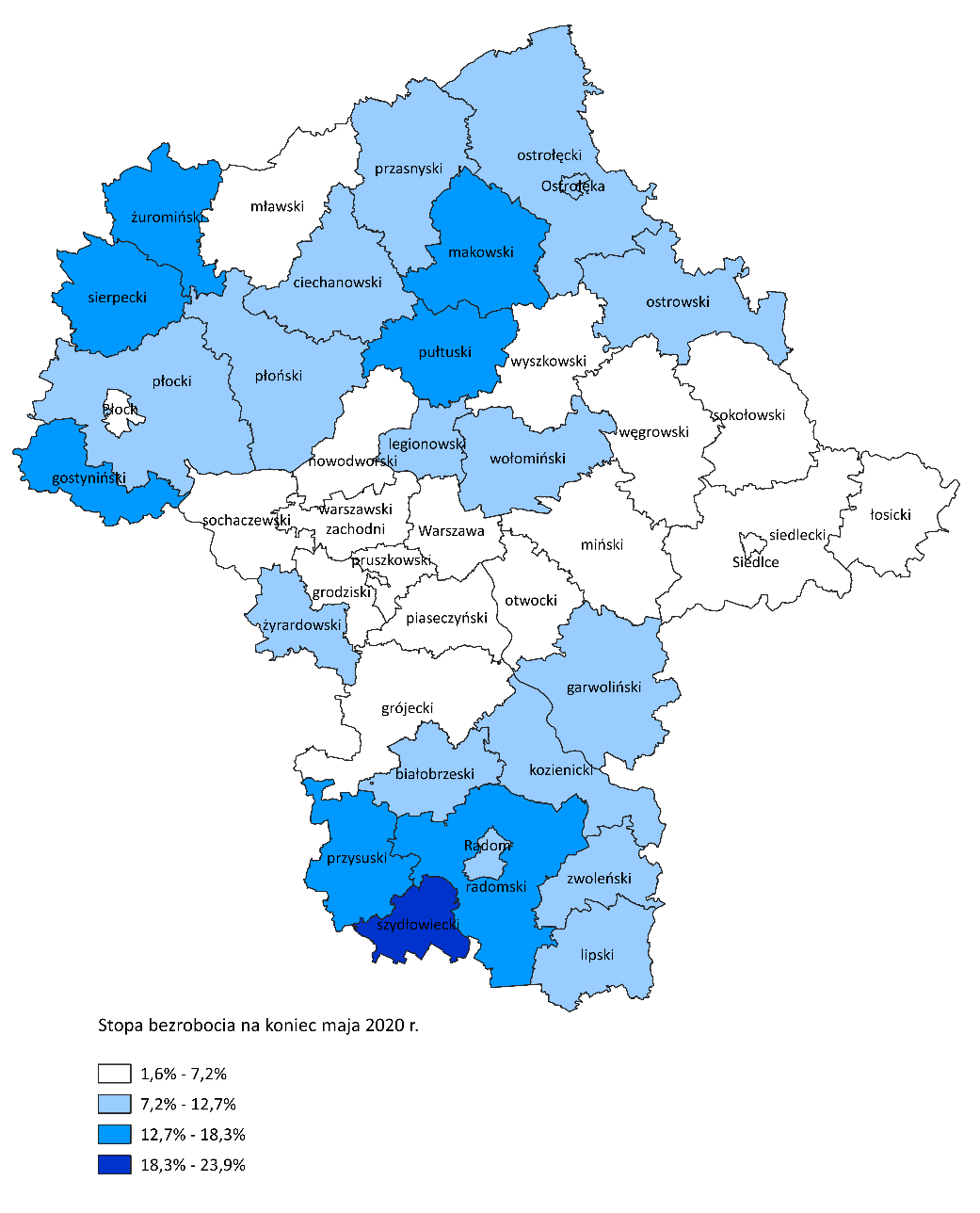 Źródło: Główny Urząd Statystyczny (2020), Bezrobotni oraz stopa bezrobocia według województw, podregionów i powiatów, Warszawa.Osoby w szczególnej sytuacji na rynku pracyDane statystyczne dotyczące osób znajdujących się w szczególnej sytuacji na rynku pracy uległy nieznacznym zmianom w porównaniu z poprzednimi miesiącami. Osoby te stanowiły 80,5% wszystkich zarejestrowanych bezrobotnych w województwie. Znaczna część z nich to osoby długotrwale bezrobotne (60,6%) oraz w wieku powyżej 50 lat (32,3%), jak również osoby przed 30 r.ż. (31,8%). W porównaniu do poprzedniego miesiąca nieznacznie zmienił się udział bezrobotnych, którzy posiadają co najmniej jedno dziecko niepełnosprawne do 18 r.ż. (0,2%) oraz osób niepełnosprawnych (5,7%).Wykres 7. Udział osób w szczególnej sytuacji na rynku pracy wśród ogółu osób bezrobotnych w województwie mazowieckim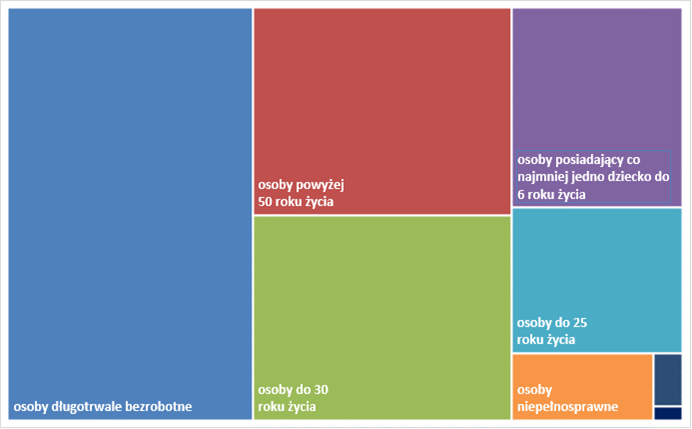 Wykres 8. Udział osób w szczególnej sytuacji na rynku pracy w ogóle osób bezrobotnych wg płci w województwie mazowieckimMapa 2. Osoby długotrwale bezrobotne w powiatach województwa mazowieckiego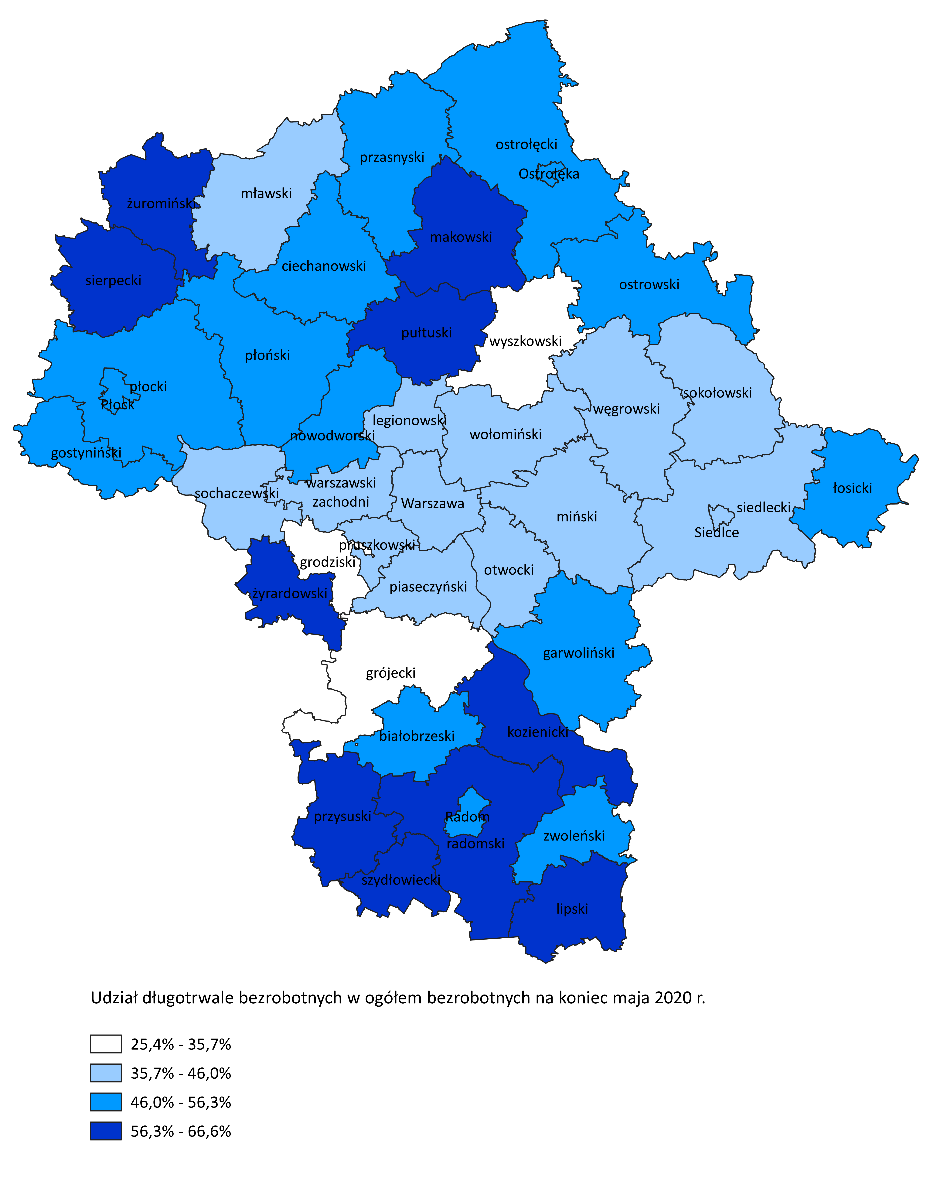 Bezrobocie na wsiW maju 2020 r. na wsi mieszkało 64 185 osób bezrobotnych, tj. 46,0% ogółu bezrobotnych, w tym 32 897 kobiet. W porównaniu do kwietnia 2020 r. liczba bezrobotnych zamieszkałych na wsi zwiększyła się o 1 999 osób, tj. o 3,2%, natomiast w porównaniu do maja 2019 r. zwiększyła się o 3 748 osób, tj. o 6,2%. Bezrobotni zamieszkali na wsi przeważali w 29 powiatach, a w 12 powiatach stanowili 70% i więcej. Poza miastami na prawach powiatu udział bezrobotnych zamieszkałych na wsi w ogólnej liczbie bezrobotnych wynosi od 36,5% w powiecie pruszkowskim do 96,8% w powiecie siedleckim.Mapa 3. Osoby bezrobotne zamieszkałe na wsi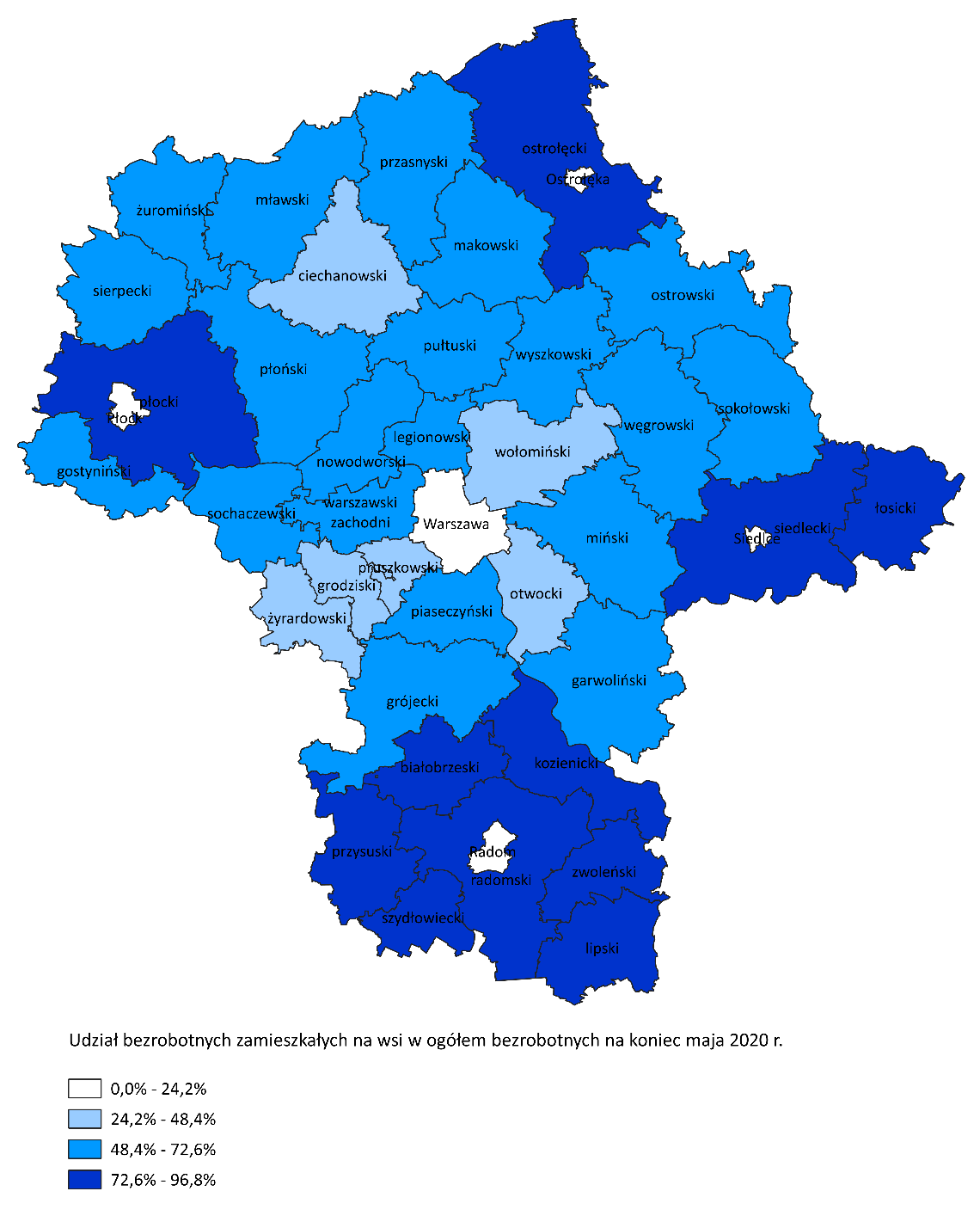 Bezrobotni cudzoziemcyW maju 2020 r. w województwie mazowieckim zarejestrowano jako osoby bezrobotne 942 cudzoziemców, tj. 0,7% ogółu bezrobotnych, w tym 587 kobiet. W porównaniu do kwietnia 2020 r. liczba bezrobotnych cudzoziemców zwiększyła się o 60 osób, tj. o 6,8%, natomiast w porównaniu do maja 2019 r. zwiększyła się o 117 osób, tj. o 14,2%. Najwięcej zarejestrowanych, bezrobotnych cudzoziemców było w m. st. Warszawa - 492 osób tj., 2,3% ogółu bezrobotnych oraz w powiecie wołomińskim – 55 osoby tj., 0,9% ogółu bezrobotnych.Mapa 4. Bezrobotni cudzoziemcy w powiatach województwa mazowieckiego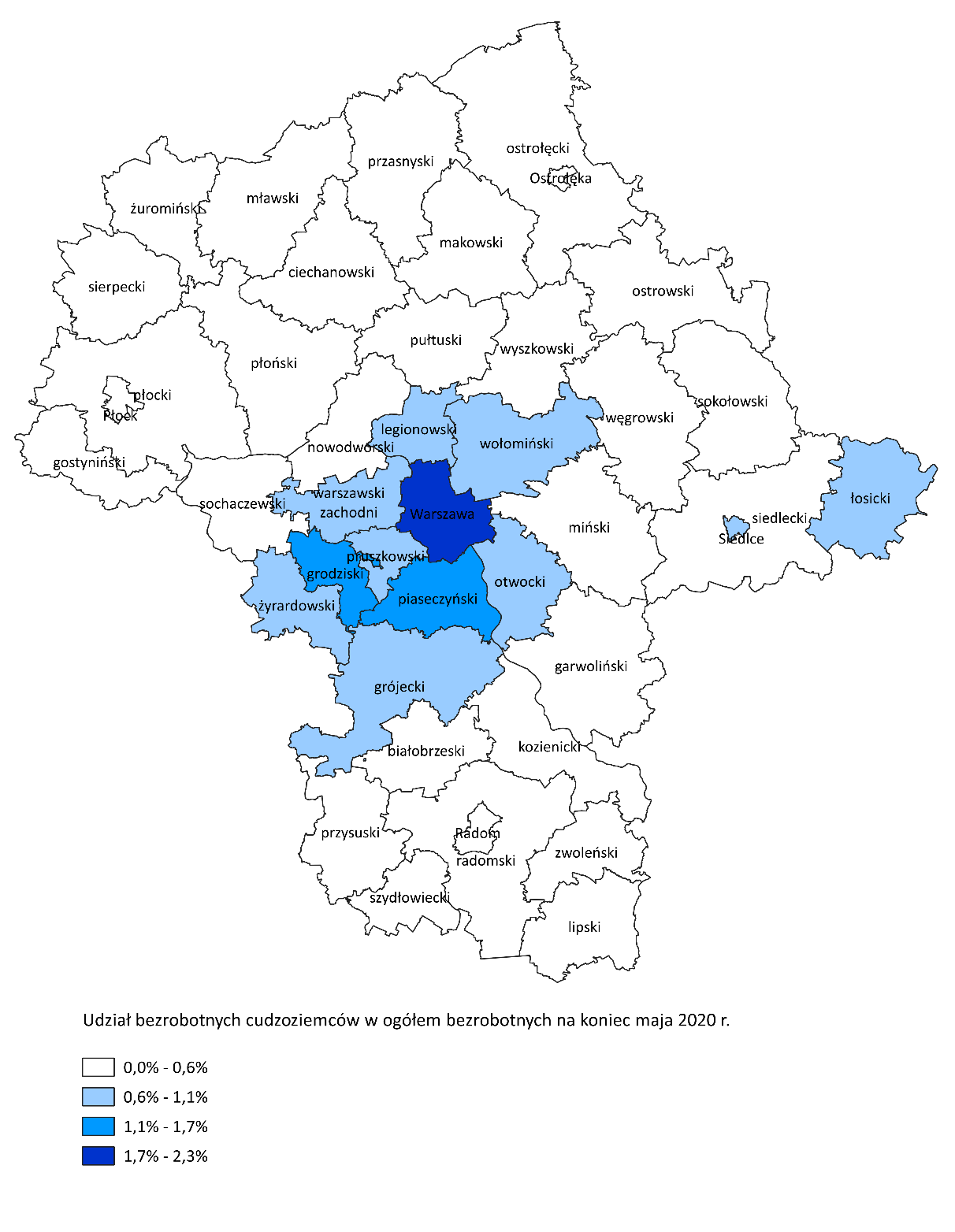 Zwolnienia grupoweW maju 2020 r. zamiar zwolnienia pracowników zgłosiło 13 pracodawców (o 15 mniej niż w poprzednim miesiącu) planujących zwolnić 3 693 osoby (o 1 088 osób więcej niż w poprzednim miesiącu). Zwolnień dokonało 18 pracodawców, a redukcją zatrudnienia zostały objęte 497 osób (o 164 osoby więcej niż w poprzednim miesiącu). Firmy dokonujące zwolnień pracowników działają w branżach min.: finansowej i usługowej.Wykres 9. Zwolnienia grupowe i monitorowane wg sektora w województwie mazowieckimWolne miejsca pracy i miejsca aktywizacji zawodowejW maju pracodawcy zgłosili do mazowieckich urzędów pracy 11 057 wolnych miejsc pracy i  miejsc aktywizacji zawodowej, tj. o 3 074 (27,8%) miejsc więcej niż w poprzednim miesiącu. Większość zgłoszonych miejsc pracy to oferty pracy niesubsydiowanej (9 800 miejsc; 88,6%). Miejsc pracy subsydiowanej było o 663 więcej niż w poprzednim miesiącu.Wykres 10. Wolne miejsca pracy i miejsca aktywizacji zawodowej w województwie mazowieckimWykres 11. Wolne miejsca pracy i miejsca aktywizacji Prognoza liczby pracujących na Mazowszu w przekroju zawodowym do 2025 r.Wykres 12. Przewidywane zmiany liczby pracujących w latach 2019-2025 (w tys. osób) w województwie mazowieckimWykres 13. Przewidywane zmiany liczby pracujących w latach 2019-2025 (w %) w województwie mazowieckimTabela 1. Liczba bezrobotnych i stopa bezrobocia (w końcu miesiąca sprawozdawczego)Tabela 2. Struktura osób bezrobotnych (stan na koniec miesiąca/roku)Tabela 3. Udział osób w szczególnej sytuacji na rynku pracy wśród ogółu osób bezrobotnych w województwie mazowieckim (w końcu miesiąca sprawozdawczego)Tabela 4. Wolne miejsca pracy i miejsca aktywizacji zawodowejTabela 5. Aktywne formy przeciwdziałania bezrobociumiesiąc/rokLiczba bezrobotnych - ogółemWzrost/spadek w odniesieniu do poprzedniego miesiąca/rokuStopa 
bezrobocia2003363 554- 5 30215,42004352 946- 10 60814,72005332 525- 20 42113,82006285 612- 46 91311,82007219 924- 65 6889,02008178 028- 41 8967,32009224 48046 4529,02010238 34113 8619,72011246 7398 3989,82012271 92725 18810,82013283 19611 26911,12014249 777- 33 4199,82015216 527- 33 2508,42016188 910- 27 6177,02017154 0687985,62018136 5451 7364,92019201920192019styczeń143 3996 8545,1luty142 358- 1 0415,0marzec138 787- 3 5714,9kwiecień133 766- 5 0214,7maj 130 112- 3 6544,6czerwiec126 653- 3 4594,5lipiec125 601- 1 0524,5sierpień125 562- 394,5wrzesień 123 279-2 2834,4październik120 866- 2 4134,3listopad121 8649984,3grudzień123 2081 3444,42020202020202020styczeń130 1146 9064,6luty129 625- 4894,6marzec127 761- 1 8644,5kwiecień133 39356324,7maj139 6016 2084,9Maj 2019 r.udział %Kwiecień 2020 r.udział %Maj 2020 r.udział %Osoby bezrobotne ogółem130 112100,0133 393100,0139 601100,0kobiety67 47651,967 86850,970 95550,8mężczyźni62 63648,165 52549,168 64649,2Osoby poprzednio pracujące110 90885,2114 92686,2120 48986,3Osoby dotychczas nie pracujące19 20414,818 46713,819 11213,7Osoby zamieszkałe na wsi60 43746,462 18646,664 18546,0Osoby z prawem do zasiłku21 43716,523 40217,525 12318,0Osoby zwolnione z przyczyn zakładu pracy5 9264,66 7725,17 5355,4Osoby w okresie do 12 miesięcy od dnia ukończenia nauki2 7942,12 4831,92 8772,1Cudzoziemcy8250,68820,79420,7rok/
miesiąceosoby bezrobotne ogółemosoby w szczególnej sytuacji na rynku pracy ogółemdo 30 roku życiado 25 roku życiadługotrwale bezrobotnepowyżej 50 roku życiakorzystające ze świadczeń z pomocy społecznejposiadające co najmniej jedno dziecko do 6 roku życiaposiadające co najmniej jedno dziecko niepełno-sprawne do 18 roku życianiepełno-sprawne2018136 545114 47132 74115 62575 03238 1431 88224 9633116 6672019styczeń143 399119 17735 32816 90876 15339 2791 55825 6673296 796luty142 358117 94434 55216 32975 23339 0621 59525 4973186 735marzec138 787114 85832 99015 29373 52638 3221 67324 9973206 641kwiecień133 766110 58031 28614 32771 36637 1651 50724 3933056 514maj130 112107 94830 47914 24369 76636 3751 51723 8373006 449czerwiec126 653105 12029 31513 67968 30535 5171 36323 4212956 328lipiec125 601103 76229 27513 59666 79934 9531 25023 2722856 273sierpień125 562103 48429 62313 82566 29934 4751 18323 4102906 315wrzesień123 279101 93929 87814 54765 12333 7061 21322 7312836 276październik120 866100 02629 29714 27163 90233 1681 30622 0792816 251listopad121 864100 70329 55214 14564 22733 5621 17821 9902796332grudzień123 208101 49129 26513 93764 73534 3241 33821 9042736 3712020styczeń130 114106 10631 54515 16065 94935 4751 04122 7572966 567luty129 625105 68831 91215 26565 19735 2381 28222 6462956 461marzec127 761104 39331 91315 06964 56034 4821 14122 1872826 346kwiecień133 393108 25033 76015 78766 31035 3381 09622 5192826 381maj133 601112 41835 77816 81968 17336 3131 04223 0152766 381I-V 2019Udział %I-V 2020Udział %Ogółem wolne miejsca pracy i miejsca aktywizacji zawodowej 
(w końcu miesiąca sprawozdawczego)78 58310063 069100subsydiowane14 92419,09 15314,5niesubsydiowane63 65981,053 91685,5z sektora publicznego7 3839,45 2418,3sezonowe17 95022,817 21927,3dla osób niepełnosprawnych2 4563,11 3232,1Bezrobotni objęci aktywnymi formami przeciwdziałania bezrobociu 
(w końcu miesiąca sprawozdawczego biorący udział w wybranej formie)ogółemkobietyzatrudnione przy pracach interwencyjnych2 0691 333zatrudnione przy robotach publicznych592313odbywające szkolenie11838w tym w ramach bonu szkoleniowego182odbywające staż3 3822 351w tym w ramach bonu stażowego53odbywające przygotowanie zawodowe dorosłych60odbywające prace społecznie użyteczne992521w tym w ramach PAI55zatrudnione w ramach świadczenia aktywizacyjnego00zatrudnione w ramach grantu na telepracę00zatrudnione w ramach refundacji składek na ubezpieczenie społeczne00zatrudnione w ramach dofinansowania wynagrodzenia za zatrudnienie skierowanego bezrobotnego powyżej 50 roku życia 20882w tym powyżej 60 roku życia550